Strana:  1 z 111111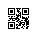 Strana:  1 z 111111Odběratel:Odběratel:Odběratel:Odběratel:Odběratel:Odběratel:Odběratel:Odběratel:Odběratel:Odběratel:Univerzita J. E. Purkyně
Pasteurova 3544/1
400 96 ÚSTÍ NAD LABEM
Česká republikaUniverzita J. E. Purkyně
Pasteurova 3544/1
400 96 ÚSTÍ NAD LABEM
Česká republikaUniverzita J. E. Purkyně
Pasteurova 3544/1
400 96 ÚSTÍ NAD LABEM
Česká republikaUniverzita J. E. Purkyně
Pasteurova 3544/1
400 96 ÚSTÍ NAD LABEM
Česká republikaUniverzita J. E. Purkyně
Pasteurova 3544/1
400 96 ÚSTÍ NAD LABEM
Česká republikaUniverzita J. E. Purkyně
Pasteurova 3544/1
400 96 ÚSTÍ NAD LABEM
Česká republikaUniverzita J. E. Purkyně
Pasteurova 3544/1
400 96 ÚSTÍ NAD LABEM
Česká republikaUniverzita J. E. Purkyně
Pasteurova 3544/1
400 96 ÚSTÍ NAD LABEM
Česká republikaUniverzita J. E. Purkyně
Pasteurova 3544/1
400 96 ÚSTÍ NAD LABEM
Česká republikaUniverzita J. E. Purkyně
Pasteurova 3544/1
400 96 ÚSTÍ NAD LABEM
Česká republikaUniverzita J. E. Purkyně
Pasteurova 3544/1
400 96 ÚSTÍ NAD LABEM
Česká republikaUniverzita J. E. Purkyně
Pasteurova 3544/1
400 96 ÚSTÍ NAD LABEM
Česká republikaPID:PID:PID:PID:PID:PID:PID:Odběratel:Odběratel:Odběratel:Odběratel:Odběratel:Univerzita J. E. Purkyně
Pasteurova 3544/1
400 96 ÚSTÍ NAD LABEM
Česká republikaUniverzita J. E. Purkyně
Pasteurova 3544/1
400 96 ÚSTÍ NAD LABEM
Česká republikaUniverzita J. E. Purkyně
Pasteurova 3544/1
400 96 ÚSTÍ NAD LABEM
Česká republikaUniverzita J. E. Purkyně
Pasteurova 3544/1
400 96 ÚSTÍ NAD LABEM
Česká republikaUniverzita J. E. Purkyně
Pasteurova 3544/1
400 96 ÚSTÍ NAD LABEM
Česká republikaUniverzita J. E. Purkyně
Pasteurova 3544/1
400 96 ÚSTÍ NAD LABEM
Česká republikaUniverzita J. E. Purkyně
Pasteurova 3544/1
400 96 ÚSTÍ NAD LABEM
Česká republikaUniverzita J. E. Purkyně
Pasteurova 3544/1
400 96 ÚSTÍ NAD LABEM
Česká republikaUniverzita J. E. Purkyně
Pasteurova 3544/1
400 96 ÚSTÍ NAD LABEM
Česká republikaUniverzita J. E. Purkyně
Pasteurova 3544/1
400 96 ÚSTÍ NAD LABEM
Česká republikaUniverzita J. E. Purkyně
Pasteurova 3544/1
400 96 ÚSTÍ NAD LABEM
Česká republikaUniverzita J. E. Purkyně
Pasteurova 3544/1
400 96 ÚSTÍ NAD LABEM
Česká republikaPID:PID:PID:PID:PID:PID:PID:2202226106 2202226106 Odběratel:Odběratel:Odběratel:Odběratel:Odběratel:Univerzita J. E. Purkyně
Pasteurova 3544/1
400 96 ÚSTÍ NAD LABEM
Česká republikaUniverzita J. E. Purkyně
Pasteurova 3544/1
400 96 ÚSTÍ NAD LABEM
Česká republikaUniverzita J. E. Purkyně
Pasteurova 3544/1
400 96 ÚSTÍ NAD LABEM
Česká republikaUniverzita J. E. Purkyně
Pasteurova 3544/1
400 96 ÚSTÍ NAD LABEM
Česká republikaUniverzita J. E. Purkyně
Pasteurova 3544/1
400 96 ÚSTÍ NAD LABEM
Česká republikaUniverzita J. E. Purkyně
Pasteurova 3544/1
400 96 ÚSTÍ NAD LABEM
Česká republikaUniverzita J. E. Purkyně
Pasteurova 3544/1
400 96 ÚSTÍ NAD LABEM
Česká republikaUniverzita J. E. Purkyně
Pasteurova 3544/1
400 96 ÚSTÍ NAD LABEM
Česká republikaUniverzita J. E. Purkyně
Pasteurova 3544/1
400 96 ÚSTÍ NAD LABEM
Česká republikaUniverzita J. E. Purkyně
Pasteurova 3544/1
400 96 ÚSTÍ NAD LABEM
Česká republikaUniverzita J. E. Purkyně
Pasteurova 3544/1
400 96 ÚSTÍ NAD LABEM
Česká republikaUniverzita J. E. Purkyně
Pasteurova 3544/1
400 96 ÚSTÍ NAD LABEM
Česká republikaPID:PID:PID:PID:PID:PID:PID:2202226106 2202226106 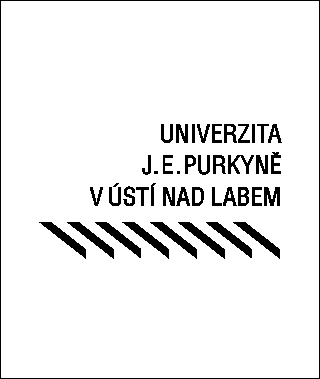 Univerzita J. E. Purkyně
Pasteurova 3544/1
400 96 ÚSTÍ NAD LABEM
Česká republikaUniverzita J. E. Purkyně
Pasteurova 3544/1
400 96 ÚSTÍ NAD LABEM
Česká republikaUniverzita J. E. Purkyně
Pasteurova 3544/1
400 96 ÚSTÍ NAD LABEM
Česká republikaUniverzita J. E. Purkyně
Pasteurova 3544/1
400 96 ÚSTÍ NAD LABEM
Česká republikaUniverzita J. E. Purkyně
Pasteurova 3544/1
400 96 ÚSTÍ NAD LABEM
Česká republikaUniverzita J. E. Purkyně
Pasteurova 3544/1
400 96 ÚSTÍ NAD LABEM
Česká republikaUniverzita J. E. Purkyně
Pasteurova 3544/1
400 96 ÚSTÍ NAD LABEM
Česká republikaUniverzita J. E. Purkyně
Pasteurova 3544/1
400 96 ÚSTÍ NAD LABEM
Česká republikaUniverzita J. E. Purkyně
Pasteurova 3544/1
400 96 ÚSTÍ NAD LABEM
Česká republikaUniverzita J. E. Purkyně
Pasteurova 3544/1
400 96 ÚSTÍ NAD LABEM
Česká republikaUniverzita J. E. Purkyně
Pasteurova 3544/1
400 96 ÚSTÍ NAD LABEM
Česká republikaUniverzita J. E. Purkyně
Pasteurova 3544/1
400 96 ÚSTÍ NAD LABEM
Česká republikaSmlouva:Smlouva:Smlouva:Smlouva:Smlouva:Smlouva:Smlouva:2202226106 2202226106 Univerzita J. E. Purkyně
Pasteurova 3544/1
400 96 ÚSTÍ NAD LABEM
Česká republikaUniverzita J. E. Purkyně
Pasteurova 3544/1
400 96 ÚSTÍ NAD LABEM
Česká republikaUniverzita J. E. Purkyně
Pasteurova 3544/1
400 96 ÚSTÍ NAD LABEM
Česká republikaUniverzita J. E. Purkyně
Pasteurova 3544/1
400 96 ÚSTÍ NAD LABEM
Česká republikaUniverzita J. E. Purkyně
Pasteurova 3544/1
400 96 ÚSTÍ NAD LABEM
Česká republikaUniverzita J. E. Purkyně
Pasteurova 3544/1
400 96 ÚSTÍ NAD LABEM
Česká republikaUniverzita J. E. Purkyně
Pasteurova 3544/1
400 96 ÚSTÍ NAD LABEM
Česká republikaUniverzita J. E. Purkyně
Pasteurova 3544/1
400 96 ÚSTÍ NAD LABEM
Česká republikaUniverzita J. E. Purkyně
Pasteurova 3544/1
400 96 ÚSTÍ NAD LABEM
Česká republikaUniverzita J. E. Purkyně
Pasteurova 3544/1
400 96 ÚSTÍ NAD LABEM
Česká republikaUniverzita J. E. Purkyně
Pasteurova 3544/1
400 96 ÚSTÍ NAD LABEM
Česká republikaUniverzita J. E. Purkyně
Pasteurova 3544/1
400 96 ÚSTÍ NAD LABEM
Česká republika2202226106 2202226106 Univerzita J. E. Purkyně
Pasteurova 3544/1
400 96 ÚSTÍ NAD LABEM
Česká republikaUniverzita J. E. Purkyně
Pasteurova 3544/1
400 96 ÚSTÍ NAD LABEM
Česká republikaUniverzita J. E. Purkyně
Pasteurova 3544/1
400 96 ÚSTÍ NAD LABEM
Česká republikaUniverzita J. E. Purkyně
Pasteurova 3544/1
400 96 ÚSTÍ NAD LABEM
Česká republikaUniverzita J. E. Purkyně
Pasteurova 3544/1
400 96 ÚSTÍ NAD LABEM
Česká republikaUniverzita J. E. Purkyně
Pasteurova 3544/1
400 96 ÚSTÍ NAD LABEM
Česká republikaUniverzita J. E. Purkyně
Pasteurova 3544/1
400 96 ÚSTÍ NAD LABEM
Česká republikaUniverzita J. E. Purkyně
Pasteurova 3544/1
400 96 ÚSTÍ NAD LABEM
Česká republikaUniverzita J. E. Purkyně
Pasteurova 3544/1
400 96 ÚSTÍ NAD LABEM
Česká republikaUniverzita J. E. Purkyně
Pasteurova 3544/1
400 96 ÚSTÍ NAD LABEM
Česká republikaUniverzita J. E. Purkyně
Pasteurova 3544/1
400 96 ÚSTÍ NAD LABEM
Česká republikaUniverzita J. E. Purkyně
Pasteurova 3544/1
400 96 ÚSTÍ NAD LABEM
Česká republikaČíslo účtu:Číslo účtu:Číslo účtu:Číslo účtu:Číslo účtu:Číslo účtu:Číslo účtu:2202226106 2202226106 Univerzita J. E. Purkyně
Pasteurova 3544/1
400 96 ÚSTÍ NAD LABEM
Česká republikaUniverzita J. E. Purkyně
Pasteurova 3544/1
400 96 ÚSTÍ NAD LABEM
Česká republikaUniverzita J. E. Purkyně
Pasteurova 3544/1
400 96 ÚSTÍ NAD LABEM
Česká republikaUniverzita J. E. Purkyně
Pasteurova 3544/1
400 96 ÚSTÍ NAD LABEM
Česká republikaUniverzita J. E. Purkyně
Pasteurova 3544/1
400 96 ÚSTÍ NAD LABEM
Česká republikaUniverzita J. E. Purkyně
Pasteurova 3544/1
400 96 ÚSTÍ NAD LABEM
Česká republikaUniverzita J. E. Purkyně
Pasteurova 3544/1
400 96 ÚSTÍ NAD LABEM
Česká republikaUniverzita J. E. Purkyně
Pasteurova 3544/1
400 96 ÚSTÍ NAD LABEM
Česká republikaUniverzita J. E. Purkyně
Pasteurova 3544/1
400 96 ÚSTÍ NAD LABEM
Česká republikaUniverzita J. E. Purkyně
Pasteurova 3544/1
400 96 ÚSTÍ NAD LABEM
Česká republikaUniverzita J. E. Purkyně
Pasteurova 3544/1
400 96 ÚSTÍ NAD LABEM
Česká republikaUniverzita J. E. Purkyně
Pasteurova 3544/1
400 96 ÚSTÍ NAD LABEM
Česká republikaPeněžní ústav:Peněžní ústav:Peněžní ústav:Peněžní ústav:Peněžní ústav:Peněžní ústav:Peněžní ústav:2202226106 2202226106 Univerzita J. E. Purkyně
Pasteurova 3544/1
400 96 ÚSTÍ NAD LABEM
Česká republikaUniverzita J. E. Purkyně
Pasteurova 3544/1
400 96 ÚSTÍ NAD LABEM
Česká republikaUniverzita J. E. Purkyně
Pasteurova 3544/1
400 96 ÚSTÍ NAD LABEM
Česká republikaUniverzita J. E. Purkyně
Pasteurova 3544/1
400 96 ÚSTÍ NAD LABEM
Česká republikaUniverzita J. E. Purkyně
Pasteurova 3544/1
400 96 ÚSTÍ NAD LABEM
Česká republikaUniverzita J. E. Purkyně
Pasteurova 3544/1
400 96 ÚSTÍ NAD LABEM
Česká republikaUniverzita J. E. Purkyně
Pasteurova 3544/1
400 96 ÚSTÍ NAD LABEM
Česká republikaUniverzita J. E. Purkyně
Pasteurova 3544/1
400 96 ÚSTÍ NAD LABEM
Česká republikaUniverzita J. E. Purkyně
Pasteurova 3544/1
400 96 ÚSTÍ NAD LABEM
Česká republikaUniverzita J. E. Purkyně
Pasteurova 3544/1
400 96 ÚSTÍ NAD LABEM
Česká republikaUniverzita J. E. Purkyně
Pasteurova 3544/1
400 96 ÚSTÍ NAD LABEM
Česká republikaUniverzita J. E. Purkyně
Pasteurova 3544/1
400 96 ÚSTÍ NAD LABEM
Česká republika2202226106 2202226106 2202226106 2202226106 Dodavatel:Dodavatel:Dodavatel:Dodavatel:Dodavatel:Dodavatel:Dodavatel:Dodavatel:2202226106 2202226106 DIČ:DIČ:DIČ:CZ44555601CZ44555601CZ44555601CZ44555601Dodavatel:Dodavatel:Dodavatel:Dodavatel:Dodavatel:Dodavatel:Dodavatel:Dodavatel:2202226106 2202226106 DIČ:DIČ:DIČ:CZ44555601CZ44555601CZ44555601CZ44555601IČ:IČ:60490161604901616049016160490161604901616049016160490161DIČ:DIČ:CZ60490161CZ60490161CZ60490161CZ604901612202226106 2202226106 IČ:IČ:IČ:44555601445556014455560144555601IČ:IČ:60490161604901616049016160490161604901616049016160490161DIČ:DIČ:CZ60490161CZ60490161CZ60490161CZ604901612202226106 2202226106 IČ:IČ:IČ:445556014455560144555601445556012202226106 2202226106 IČ:IČ:IČ:445556014455560144555601445556012202226106 2202226106 IČ:IČ:IČ:445556014455560144555601445556012202226106 2202226106 2202226106 2202226106 Konečný příjemce:Konečný příjemce:Konečný příjemce:Konečný příjemce:Konečný příjemce:Konečný příjemce:Konečný příjemce:Konečný příjemce:Konečný příjemce:Konečný příjemce:Konečný příjemce:Konečný příjemce:2202226106 2202226106 2202226106 2202226106 2202226106 2202226106 Platnost objednávky do:Platnost objednávky do:Platnost objednávky do:Platnost objednávky do:Platnost objednávky do:Platnost objednávky do:Platnost objednávky do:Platnost objednávky do:Platnost objednávky do:31.12.202031.12.202031.12.202031.12.2020Termín dodání:Termín dodání:Termín dodání:Termín dodání:Termín dodání:Termín dodání:Termín dodání:30.09.202030.09.202030.09.202030.09.2020Forma úhrady:Forma úhrady:Forma úhrady:Forma úhrady:Forma úhrady:Forma úhrady:Forma úhrady:PříkazemPříkazemPříkazemPříkazemForma úhrady:Forma úhrady:Forma úhrady:Forma úhrady:Forma úhrady:Forma úhrady:Forma úhrady:PříkazemPříkazemPříkazemPříkazemForma úhrady:Forma úhrady:Forma úhrady:Forma úhrady:Forma úhrady:Forma úhrady:Forma úhrady:PříkazemPříkazemPříkazemPříkazemTermín úhrady:Termín úhrady:Termín úhrady:Termín úhrady:Termín úhrady:Termín úhrady:Termín úhrady:Termín úhrady:Termín úhrady:Termín úhrady:Termín úhrady:Termín úhrady:Termín úhrady:Termín úhrady:Objednávka je návrhem na uzavření smlouvy dle § 1731 a násl. zákona č.89/2012 Sb., občanského zákoníku, v platném znění. Je-li plnění dle objednávky vyšší než 50.000,-Kč bez DPH,
musí být objednávka dodavatelem bez zbytečného odkladu potvrzena.
Uzavřená smlouva, tzn. objednávka i s potvrzením, podléhá povinnosti zveřejnění v registru smluv MV dle zákona č. 340/2015 Sb., v platném znění.
----
Na fakturu uveďte číslo objednávky.


Objednávka je návrhem na uzavření smlouvy dle § 1731 a násl. zákona č.89/2012 Sb., občanského zákoníku, v platném znění. Je-li plnění dle objednávky vyšší než 50.000,-Kč bez DPH,
musí být objednávka dodavatelem bez zbytečného odkladu potvrzena.
Uzavřená smlouva, tzn. objednávka i s potvrzením, podléhá povinnosti zveřejnění v registru smluv MV dle zákona č. 340/2015 Sb., v platném znění.
----
Na fakturu uveďte číslo objednávky.


Objednávka je návrhem na uzavření smlouvy dle § 1731 a násl. zákona č.89/2012 Sb., občanského zákoníku, v platném znění. Je-li plnění dle objednávky vyšší než 50.000,-Kč bez DPH,
musí být objednávka dodavatelem bez zbytečného odkladu potvrzena.
Uzavřená smlouva, tzn. objednávka i s potvrzením, podléhá povinnosti zveřejnění v registru smluv MV dle zákona č. 340/2015 Sb., v platném znění.
----
Na fakturu uveďte číslo objednávky.


Objednávka je návrhem na uzavření smlouvy dle § 1731 a násl. zákona č.89/2012 Sb., občanského zákoníku, v platném znění. Je-li plnění dle objednávky vyšší než 50.000,-Kč bez DPH,
musí být objednávka dodavatelem bez zbytečného odkladu potvrzena.
Uzavřená smlouva, tzn. objednávka i s potvrzením, podléhá povinnosti zveřejnění v registru smluv MV dle zákona č. 340/2015 Sb., v platném znění.
----
Na fakturu uveďte číslo objednávky.


Objednávka je návrhem na uzavření smlouvy dle § 1731 a násl. zákona č.89/2012 Sb., občanského zákoníku, v platném znění. Je-li plnění dle objednávky vyšší než 50.000,-Kč bez DPH,
musí být objednávka dodavatelem bez zbytečného odkladu potvrzena.
Uzavřená smlouva, tzn. objednávka i s potvrzením, podléhá povinnosti zveřejnění v registru smluv MV dle zákona č. 340/2015 Sb., v platném znění.
----
Na fakturu uveďte číslo objednávky.


Objednávka je návrhem na uzavření smlouvy dle § 1731 a násl. zákona č.89/2012 Sb., občanského zákoníku, v platném znění. Je-li plnění dle objednávky vyšší než 50.000,-Kč bez DPH,
musí být objednávka dodavatelem bez zbytečného odkladu potvrzena.
Uzavřená smlouva, tzn. objednávka i s potvrzením, podléhá povinnosti zveřejnění v registru smluv MV dle zákona č. 340/2015 Sb., v platném znění.
----
Na fakturu uveďte číslo objednávky.


Objednávka je návrhem na uzavření smlouvy dle § 1731 a násl. zákona č.89/2012 Sb., občanského zákoníku, v platném znění. Je-li plnění dle objednávky vyšší než 50.000,-Kč bez DPH,
musí být objednávka dodavatelem bez zbytečného odkladu potvrzena.
Uzavřená smlouva, tzn. objednávka i s potvrzením, podléhá povinnosti zveřejnění v registru smluv MV dle zákona č. 340/2015 Sb., v platném znění.
----
Na fakturu uveďte číslo objednávky.


Objednávka je návrhem na uzavření smlouvy dle § 1731 a násl. zákona č.89/2012 Sb., občanského zákoníku, v platném znění. Je-li plnění dle objednávky vyšší než 50.000,-Kč bez DPH,
musí být objednávka dodavatelem bez zbytečného odkladu potvrzena.
Uzavřená smlouva, tzn. objednávka i s potvrzením, podléhá povinnosti zveřejnění v registru smluv MV dle zákona č. 340/2015 Sb., v platném znění.
----
Na fakturu uveďte číslo objednávky.


Objednávka je návrhem na uzavření smlouvy dle § 1731 a násl. zákona č.89/2012 Sb., občanského zákoníku, v platném znění. Je-li plnění dle objednávky vyšší než 50.000,-Kč bez DPH,
musí být objednávka dodavatelem bez zbytečného odkladu potvrzena.
Uzavřená smlouva, tzn. objednávka i s potvrzením, podléhá povinnosti zveřejnění v registru smluv MV dle zákona č. 340/2015 Sb., v platném znění.
----
Na fakturu uveďte číslo objednávky.


Objednávka je návrhem na uzavření smlouvy dle § 1731 a násl. zákona č.89/2012 Sb., občanského zákoníku, v platném znění. Je-li plnění dle objednávky vyšší než 50.000,-Kč bez DPH,
musí být objednávka dodavatelem bez zbytečného odkladu potvrzena.
Uzavřená smlouva, tzn. objednávka i s potvrzením, podléhá povinnosti zveřejnění v registru smluv MV dle zákona č. 340/2015 Sb., v platném znění.
----
Na fakturu uveďte číslo objednávky.


Objednávka je návrhem na uzavření smlouvy dle § 1731 a násl. zákona č.89/2012 Sb., občanského zákoníku, v platném znění. Je-li plnění dle objednávky vyšší než 50.000,-Kč bez DPH,
musí být objednávka dodavatelem bez zbytečného odkladu potvrzena.
Uzavřená smlouva, tzn. objednávka i s potvrzením, podléhá povinnosti zveřejnění v registru smluv MV dle zákona č. 340/2015 Sb., v platném znění.
----
Na fakturu uveďte číslo objednávky.


Objednávka je návrhem na uzavření smlouvy dle § 1731 a násl. zákona č.89/2012 Sb., občanského zákoníku, v platném znění. Je-li plnění dle objednávky vyšší než 50.000,-Kč bez DPH,
musí být objednávka dodavatelem bez zbytečného odkladu potvrzena.
Uzavřená smlouva, tzn. objednávka i s potvrzením, podléhá povinnosti zveřejnění v registru smluv MV dle zákona č. 340/2015 Sb., v platném znění.
----
Na fakturu uveďte číslo objednávky.


Objednávka je návrhem na uzavření smlouvy dle § 1731 a násl. zákona č.89/2012 Sb., občanského zákoníku, v platném znění. Je-li plnění dle objednávky vyšší než 50.000,-Kč bez DPH,
musí být objednávka dodavatelem bez zbytečného odkladu potvrzena.
Uzavřená smlouva, tzn. objednávka i s potvrzením, podléhá povinnosti zveřejnění v registru smluv MV dle zákona č. 340/2015 Sb., v platném znění.
----
Na fakturu uveďte číslo objednávky.


Objednávka je návrhem na uzavření smlouvy dle § 1731 a násl. zákona č.89/2012 Sb., občanského zákoníku, v platném znění. Je-li plnění dle objednávky vyšší než 50.000,-Kč bez DPH,
musí být objednávka dodavatelem bez zbytečného odkladu potvrzena.
Uzavřená smlouva, tzn. objednávka i s potvrzením, podléhá povinnosti zveřejnění v registru smluv MV dle zákona č. 340/2015 Sb., v platném znění.
----
Na fakturu uveďte číslo objednávky.


Objednávka je návrhem na uzavření smlouvy dle § 1731 a násl. zákona č.89/2012 Sb., občanského zákoníku, v platném znění. Je-li plnění dle objednávky vyšší než 50.000,-Kč bez DPH,
musí být objednávka dodavatelem bez zbytečného odkladu potvrzena.
Uzavřená smlouva, tzn. objednávka i s potvrzením, podléhá povinnosti zveřejnění v registru smluv MV dle zákona č. 340/2015 Sb., v platném znění.
----
Na fakturu uveďte číslo objednávky.


Objednávka je návrhem na uzavření smlouvy dle § 1731 a násl. zákona č.89/2012 Sb., občanského zákoníku, v platném znění. Je-li plnění dle objednávky vyšší než 50.000,-Kč bez DPH,
musí být objednávka dodavatelem bez zbytečného odkladu potvrzena.
Uzavřená smlouva, tzn. objednávka i s potvrzením, podléhá povinnosti zveřejnění v registru smluv MV dle zákona č. 340/2015 Sb., v platném znění.
----
Na fakturu uveďte číslo objednávky.


Objednávka je návrhem na uzavření smlouvy dle § 1731 a násl. zákona č.89/2012 Sb., občanského zákoníku, v platném znění. Je-li plnění dle objednávky vyšší než 50.000,-Kč bez DPH,
musí být objednávka dodavatelem bez zbytečného odkladu potvrzena.
Uzavřená smlouva, tzn. objednávka i s potvrzením, podléhá povinnosti zveřejnění v registru smluv MV dle zákona č. 340/2015 Sb., v platném znění.
----
Na fakturu uveďte číslo objednávky.


Objednávka je návrhem na uzavření smlouvy dle § 1731 a násl. zákona č.89/2012 Sb., občanského zákoníku, v platném znění. Je-li plnění dle objednávky vyšší než 50.000,-Kč bez DPH,
musí být objednávka dodavatelem bez zbytečného odkladu potvrzena.
Uzavřená smlouva, tzn. objednávka i s potvrzením, podléhá povinnosti zveřejnění v registru smluv MV dle zákona č. 340/2015 Sb., v platném znění.
----
Na fakturu uveďte číslo objednávky.


Objednávka je návrhem na uzavření smlouvy dle § 1731 a násl. zákona č.89/2012 Sb., občanského zákoníku, v platném znění. Je-li plnění dle objednávky vyšší než 50.000,-Kč bez DPH,
musí být objednávka dodavatelem bez zbytečného odkladu potvrzena.
Uzavřená smlouva, tzn. objednávka i s potvrzením, podléhá povinnosti zveřejnění v registru smluv MV dle zákona č. 340/2015 Sb., v platném znění.
----
Na fakturu uveďte číslo objednávky.


Objednávka je návrhem na uzavření smlouvy dle § 1731 a násl. zákona č.89/2012 Sb., občanského zákoníku, v platném znění. Je-li plnění dle objednávky vyšší než 50.000,-Kč bez DPH,
musí být objednávka dodavatelem bez zbytečného odkladu potvrzena.
Uzavřená smlouva, tzn. objednávka i s potvrzením, podléhá povinnosti zveřejnění v registru smluv MV dle zákona č. 340/2015 Sb., v platném znění.
----
Na fakturu uveďte číslo objednávky.


Objednávka je návrhem na uzavření smlouvy dle § 1731 a násl. zákona č.89/2012 Sb., občanského zákoníku, v platném znění. Je-li plnění dle objednávky vyšší než 50.000,-Kč bez DPH,
musí být objednávka dodavatelem bez zbytečného odkladu potvrzena.
Uzavřená smlouva, tzn. objednávka i s potvrzením, podléhá povinnosti zveřejnění v registru smluv MV dle zákona č. 340/2015 Sb., v platném znění.
----
Na fakturu uveďte číslo objednávky.


Objednávka je návrhem na uzavření smlouvy dle § 1731 a násl. zákona č.89/2012 Sb., občanského zákoníku, v platném znění. Je-li plnění dle objednávky vyšší než 50.000,-Kč bez DPH,
musí být objednávka dodavatelem bez zbytečného odkladu potvrzena.
Uzavřená smlouva, tzn. objednávka i s potvrzením, podléhá povinnosti zveřejnění v registru smluv MV dle zákona č. 340/2015 Sb., v platném znění.
----
Na fakturu uveďte číslo objednávky.


Objednávka je návrhem na uzavření smlouvy dle § 1731 a násl. zákona č.89/2012 Sb., občanského zákoníku, v platném znění. Je-li plnění dle objednávky vyšší než 50.000,-Kč bez DPH,
musí být objednávka dodavatelem bez zbytečného odkladu potvrzena.
Uzavřená smlouva, tzn. objednávka i s potvrzením, podléhá povinnosti zveřejnění v registru smluv MV dle zákona č. 340/2015 Sb., v platném znění.
----
Na fakturu uveďte číslo objednávky.


Objednávka je návrhem na uzavření smlouvy dle § 1731 a násl. zákona č.89/2012 Sb., občanského zákoníku, v platném znění. Je-li plnění dle objednávky vyšší než 50.000,-Kč bez DPH,
musí být objednávka dodavatelem bez zbytečného odkladu potvrzena.
Uzavřená smlouva, tzn. objednávka i s potvrzením, podléhá povinnosti zveřejnění v registru smluv MV dle zákona č. 340/2015 Sb., v platném znění.
----
Na fakturu uveďte číslo objednávky.


Objednávka je návrhem na uzavření smlouvy dle § 1731 a násl. zákona č.89/2012 Sb., občanského zákoníku, v platném znění. Je-li plnění dle objednávky vyšší než 50.000,-Kč bez DPH,
musí být objednávka dodavatelem bez zbytečného odkladu potvrzena.
Uzavřená smlouva, tzn. objednávka i s potvrzením, podléhá povinnosti zveřejnění v registru smluv MV dle zákona č. 340/2015 Sb., v platném znění.
----
Na fakturu uveďte číslo objednávky.


Objednávka je návrhem na uzavření smlouvy dle § 1731 a násl. zákona č.89/2012 Sb., občanského zákoníku, v platném znění. Je-li plnění dle objednávky vyšší než 50.000,-Kč bez DPH,
musí být objednávka dodavatelem bez zbytečného odkladu potvrzena.
Uzavřená smlouva, tzn. objednávka i s potvrzením, podléhá povinnosti zveřejnění v registru smluv MV dle zákona č. 340/2015 Sb., v platném znění.
----
Na fakturu uveďte číslo objednávky.


Objednávka je návrhem na uzavření smlouvy dle § 1731 a násl. zákona č.89/2012 Sb., občanského zákoníku, v platném znění. Je-li plnění dle objednávky vyšší než 50.000,-Kč bez DPH,
musí být objednávka dodavatelem bez zbytečného odkladu potvrzena.
Uzavřená smlouva, tzn. objednávka i s potvrzením, podléhá povinnosti zveřejnění v registru smluv MV dle zákona č. 340/2015 Sb., v platném znění.
----
Na fakturu uveďte číslo objednávky.


Objednávka je návrhem na uzavření smlouvy dle § 1731 a násl. zákona č.89/2012 Sb., občanského zákoníku, v platném znění. Je-li plnění dle objednávky vyšší než 50.000,-Kč bez DPH,
musí být objednávka dodavatelem bez zbytečného odkladu potvrzena.
Uzavřená smlouva, tzn. objednávka i s potvrzením, podléhá povinnosti zveřejnění v registru smluv MV dle zákona č. 340/2015 Sb., v platném znění.
----
Na fakturu uveďte číslo objednávky.


Objednávka je návrhem na uzavření smlouvy dle § 1731 a násl. zákona č.89/2012 Sb., občanského zákoníku, v platném znění. Je-li plnění dle objednávky vyšší než 50.000,-Kč bez DPH,
musí být objednávka dodavatelem bez zbytečného odkladu potvrzena.
Uzavřená smlouva, tzn. objednávka i s potvrzením, podléhá povinnosti zveřejnění v registru smluv MV dle zákona č. 340/2015 Sb., v platném znění.
----
Na fakturu uveďte číslo objednávky.


Objednávka je návrhem na uzavření smlouvy dle § 1731 a násl. zákona č.89/2012 Sb., občanského zákoníku, v platném znění. Je-li plnění dle objednávky vyšší než 50.000,-Kč bez DPH,
musí být objednávka dodavatelem bez zbytečného odkladu potvrzena.
Uzavřená smlouva, tzn. objednávka i s potvrzením, podléhá povinnosti zveřejnění v registru smluv MV dle zákona č. 340/2015 Sb., v platném znění.
----
Na fakturu uveďte číslo objednávky.


Objednávka je návrhem na uzavření smlouvy dle § 1731 a násl. zákona č.89/2012 Sb., občanského zákoníku, v platném znění. Je-li plnění dle objednávky vyšší než 50.000,-Kč bez DPH,
musí být objednávka dodavatelem bez zbytečného odkladu potvrzena.
Uzavřená smlouva, tzn. objednávka i s potvrzením, podléhá povinnosti zveřejnění v registru smluv MV dle zákona č. 340/2015 Sb., v platném znění.
----
Na fakturu uveďte číslo objednávky.


Objednávka je návrhem na uzavření smlouvy dle § 1731 a násl. zákona č.89/2012 Sb., občanského zákoníku, v platném znění. Je-li plnění dle objednávky vyšší než 50.000,-Kč bez DPH,
musí být objednávka dodavatelem bez zbytečného odkladu potvrzena.
Uzavřená smlouva, tzn. objednávka i s potvrzením, podléhá povinnosti zveřejnění v registru smluv MV dle zákona č. 340/2015 Sb., v platném znění.
----
Na fakturu uveďte číslo objednávky.


Položkový rozpis:Položkový rozpis:Položkový rozpis:Položkový rozpis:Položkový rozpis:Položkový rozpis:Položkový rozpis:Položkový rozpis:Položkový rozpis:Položkový rozpis:Položkový rozpis:Položkový rozpis:Položkový rozpis:Položkový rozpis:Položkový rozpis:Položkový rozpis:Položkový rozpis:Položkový rozpis:Položkový rozpis:Položkový rozpis:Položkový rozpis:Položkový rozpis:Položkový rozpis:Položkový rozpis:Položkový rozpis:Položkový rozpis:Položkový rozpis:Položkový rozpis:Položkový rozpis:Položkový rozpis:Položkový rozpis:Položkový rozpis:PoložkaPoložkaPoložkaPoložkaPoložkaPoložkaPoložkaPoložkaPoložkaPoložkaPoložkaPoložkaPoložkaPoložkaPoložkaPoložkaPoložkaPoložkaPoložkaPoložkaPoložkaPoložkaPoložkaPoložkaPoložkaPoložkaPoložkaPoložkaPoložkaPoložkaPoložkaMnožstvíMnožstvíMnožstvíMJMJMJMJMJMJCena/MJCena/MJCena/MJCena/MJCena/MJCena/MJCena/MJCelkemCelkemCelkemCelkemCelkemCelkemCelkemCelkemVícepráce k výstavbě nových SDK příček a přeložky elektroinstalace v prostorách MFC UJEP ZAMOVícepráce k výstavbě nových SDK příček a přeložky elektroinstalace v prostorách MFC UJEP ZAMOVícepráce k výstavbě nových SDK příček a přeložky elektroinstalace v prostorách MFC UJEP ZAMOVícepráce k výstavbě nových SDK příček a přeložky elektroinstalace v prostorách MFC UJEP ZAMOVícepráce k výstavbě nových SDK příček a přeložky elektroinstalace v prostorách MFC UJEP ZAMOVícepráce k výstavbě nových SDK příček a přeložky elektroinstalace v prostorách MFC UJEP ZAMOVícepráce k výstavbě nových SDK příček a přeložky elektroinstalace v prostorách MFC UJEP ZAMOVícepráce k výstavbě nových SDK příček a přeložky elektroinstalace v prostorách MFC UJEP ZAMOVícepráce k výstavbě nových SDK příček a přeložky elektroinstalace v prostorách MFC UJEP ZAMOVícepráce k výstavbě nových SDK příček a přeložky elektroinstalace v prostorách MFC UJEP ZAMOVícepráce k výstavbě nových SDK příček a přeložky elektroinstalace v prostorách MFC UJEP ZAMOVícepráce k výstavbě nových SDK příček a přeložky elektroinstalace v prostorách MFC UJEP ZAMOVícepráce k výstavbě nových SDK příček a přeložky elektroinstalace v prostorách MFC UJEP ZAMOVícepráce k výstavbě nových SDK příček a přeložky elektroinstalace v prostorách MFC UJEP ZAMOVícepráce k výstavbě nových SDK příček a přeložky elektroinstalace v prostorách MFC UJEP ZAMOVícepráce k výstavbě nových SDK příček a přeložky elektroinstalace v prostorách MFC UJEP ZAMOVícepráce k výstavbě nových SDK příček a přeložky elektroinstalace v prostorách MFC UJEP ZAMOVícepráce k výstavbě nových SDK příček a přeložky elektroinstalace v prostorách MFC UJEP ZAMOVícepráce k výstavbě nových SDK příček a přeložky elektroinstalace v prostorách MFC UJEP ZAMOVícepráce k výstavbě nových SDK příček a přeložky elektroinstalace v prostorách MFC UJEP ZAMOVícepráce k výstavbě nových SDK příček a přeložky elektroinstalace v prostorách MFC UJEP ZAMOVícepráce k výstavbě nových SDK příček a přeložky elektroinstalace v prostorách MFC UJEP ZAMOVícepráce k výstavbě nových SDK příček a přeložky elektroinstalace v prostorách MFC UJEP ZAMOVícepráce k výstavbě nových SDK příček a přeložky elektroinstalace v prostorách MFC UJEP ZAMOVícepráce k výstavbě nových SDK příček a přeložky elektroinstalace v prostorách MFC UJEP ZAMOVícepráce k výstavbě nových SDK příček a přeložky elektroinstalace v prostorách MFC UJEP ZAMOVícepráce k výstavbě nových SDK příček a přeložky elektroinstalace v prostorách MFC UJEP ZAMOVícepráce k výstavbě nových SDK příček a přeložky elektroinstalace v prostorách MFC UJEP ZAMOVícepráce k výstavbě nových SDK příček a přeložky elektroinstalace v prostorách MFC UJEP ZAMOVícepráce k výstavbě nových SDK příček a přeložky elektroinstalace v prostorách MFC UJEP ZAMOVícepráce k výstavbě nových SDK příček a přeložky elektroinstalace v prostorách MFC UJEP ZAMOPředpokládaná cena celkem bez DPHPředpokládaná cena celkem bez DPHPředpokládaná cena celkem bez DPHPředpokládaná cena celkem bez DPHPředpokládaná cena celkem bez DPHPředpokládaná cena celkem bez DPHPředpokládaná cena celkem bez DPHPředpokládaná cena celkem bez DPHPředpokládaná cena celkem bez DPHPředpokládaná cena celkem bez DPHPředpokládaná cena celkem bez DPHPředpokládaná cena celkem bez DPHPředpokládaná cena celkem bez DPHPředpokládaná cena celkem bez DPHPředpokládaná cena celkem bez DPHPředpokládaná cena celkem bez DPHPředpokládaná cena celkem bez DPHPředpokládaná cena celkem bez DPHPředpokládaná cena celkem bez DPHPředpokládaná cena celkem bez DPHPředpokládaná cena celkem bez DPHPředpokládaná cena celkem bez DPHPředpokládaná cena celkem bez DPHPředpokládaná cena celkem bez DPHPředpokládaná cena celkem bez DPHPředpokládaná cena celkem bez DPHPředpokládaná cena celkem bez DPHPředpokládaná cena celkem bez DPHPředpokládaná cena celkem bez DPHPředpokládaná cena celkem bez DPHPředpokládaná cena celkem bez DPHPředpokládaná cena celkem bez DPHPředpokládaná cena celkem bez DPHPředpokládaná cena celkem bez DPHPředpokládaná cena celkem bez DPHPředpokládaná cena celkem bez DPHPředpokládaná cena celkem bez DPHPředpokládaná cena celkem bez DPHPředpokládaná cena celkem bez DPHPředpokládaná cena celkem bez DPHPředpokládaná cena celkem bez DPHPředpokládaná cena celkem bez DPHPředpokládaná cena celkem bez DPHPředpokládaná cena celkem bez DPHPředpokládaná cena celkem bez DPHPředpokládaná cena celkem bez DPHPředpokládaná cena celkem bez DPHPředpokládaná cena celkem bez DPHPředpokládaná cena celkem bez DPHPředpokládaná cena celkem bez DPHPředpokládaná cena celkem bez DPHPředpokládaná cena celkem bez DPHPředpokládaná cena celkem bez DPHPředpokládaná cena celkem bez DPHDatum vystavení:Datum vystavení:Datum vystavení:Datum vystavení:Datum vystavení:Datum vystavení:Datum vystavení:Datum vystavení:16.09.202016.09.202016.09.2020Vystavil:XXX                                                                     AKCEPTACE OBJEDNÁVKY DNE 17.9.2020
Tel.: XXX, Fax: E-mail: XXX
                                                                      ...................
                                                                          Razítko, podpisVystavil:XXX                                                                     AKCEPTACE OBJEDNÁVKY DNE 17.9.2020
Tel.: XXX, Fax: E-mail: XXX
                                                                      ...................
                                                                          Razítko, podpisVystavil:XXX                                                                     AKCEPTACE OBJEDNÁVKY DNE 17.9.2020
Tel.: XXX, Fax: E-mail: XXX
                                                                      ...................
                                                                          Razítko, podpisVystavil:XXX                                                                     AKCEPTACE OBJEDNÁVKY DNE 17.9.2020
Tel.: XXX, Fax: E-mail: XXX
                                                                      ...................
                                                                          Razítko, podpisVystavil:XXX                                                                     AKCEPTACE OBJEDNÁVKY DNE 17.9.2020
Tel.: XXX, Fax: E-mail: XXX
                                                                      ...................
                                                                          Razítko, podpisVystavil:XXX                                                                     AKCEPTACE OBJEDNÁVKY DNE 17.9.2020
Tel.: XXX, Fax: E-mail: XXX
                                                                      ...................
                                                                          Razítko, podpisVystavil:XXX                                                                     AKCEPTACE OBJEDNÁVKY DNE 17.9.2020
Tel.: XXX, Fax: E-mail: XXX
                                                                      ...................
                                                                          Razítko, podpisVystavil:XXX                                                                     AKCEPTACE OBJEDNÁVKY DNE 17.9.2020
Tel.: XXX, Fax: E-mail: XXX
                                                                      ...................
                                                                          Razítko, podpisVystavil:XXX                                                                     AKCEPTACE OBJEDNÁVKY DNE 17.9.2020
Tel.: XXX, Fax: E-mail: XXX
                                                                      ...................
                                                                          Razítko, podpisVystavil:XXX                                                                     AKCEPTACE OBJEDNÁVKY DNE 17.9.2020
Tel.: XXX, Fax: E-mail: XXX
                                                                      ...................
                                                                          Razítko, podpisVystavil:XXX                                                                     AKCEPTACE OBJEDNÁVKY DNE 17.9.2020
Tel.: XXX, Fax: E-mail: XXX
                                                                      ...................
                                                                          Razítko, podpisVystavil:XXX                                                                     AKCEPTACE OBJEDNÁVKY DNE 17.9.2020
Tel.: XXX, Fax: E-mail: XXX
                                                                      ...................
                                                                          Razítko, podpisVystavil:XXX                                                                     AKCEPTACE OBJEDNÁVKY DNE 17.9.2020
Tel.: XXX, Fax: E-mail: XXX
                                                                      ...................
                                                                          Razítko, podpisVystavil:XXX                                                                     AKCEPTACE OBJEDNÁVKY DNE 17.9.2020
Tel.: XXX, Fax: E-mail: XXX
                                                                      ...................
                                                                          Razítko, podpisVystavil:XXX                                                                     AKCEPTACE OBJEDNÁVKY DNE 17.9.2020
Tel.: XXX, Fax: E-mail: XXX
                                                                      ...................
                                                                          Razítko, podpisVystavil:XXX                                                                     AKCEPTACE OBJEDNÁVKY DNE 17.9.2020
Tel.: XXX, Fax: E-mail: XXX
                                                                      ...................
                                                                          Razítko, podpisVystavil:XXX                                                                     AKCEPTACE OBJEDNÁVKY DNE 17.9.2020
Tel.: XXX, Fax: E-mail: XXX
                                                                      ...................
                                                                          Razítko, podpisVystavil:XXX                                                                     AKCEPTACE OBJEDNÁVKY DNE 17.9.2020
Tel.: XXX, Fax: E-mail: XXX
                                                                      ...................
                                                                          Razítko, podpisVystavil:XXX                                                                     AKCEPTACE OBJEDNÁVKY DNE 17.9.2020
Tel.: XXX, Fax: E-mail: XXX
                                                                      ...................
                                                                          Razítko, podpisVystavil:XXX                                                                     AKCEPTACE OBJEDNÁVKY DNE 17.9.2020
Tel.: XXX, Fax: E-mail: XXX
                                                                      ...................
                                                                          Razítko, podpisVystavil:XXX                                                                     AKCEPTACE OBJEDNÁVKY DNE 17.9.2020
Tel.: XXX, Fax: E-mail: XXX
                                                                      ...................
                                                                          Razítko, podpisVystavil:XXX                                                                     AKCEPTACE OBJEDNÁVKY DNE 17.9.2020
Tel.: XXX, Fax: E-mail: XXX
                                                                      ...................
                                                                          Razítko, podpisVystavil:XXX                                                                     AKCEPTACE OBJEDNÁVKY DNE 17.9.2020
Tel.: XXX, Fax: E-mail: XXX
                                                                      ...................
                                                                          Razítko, podpisVystavil:XXX                                                                     AKCEPTACE OBJEDNÁVKY DNE 17.9.2020
Tel.: XXX, Fax: E-mail: XXX
                                                                      ...................
                                                                          Razítko, podpisVystavil:XXX                                                                     AKCEPTACE OBJEDNÁVKY DNE 17.9.2020
Tel.: XXX, Fax: E-mail: XXX
                                                                      ...................
                                                                          Razítko, podpisVystavil:XXX                                                                     AKCEPTACE OBJEDNÁVKY DNE 17.9.2020
Tel.: XXX, Fax: E-mail: XXX
                                                                      ...................
                                                                          Razítko, podpisVystavil:XXX                                                                     AKCEPTACE OBJEDNÁVKY DNE 17.9.2020
Tel.: XXX, Fax: E-mail: XXX
                                                                      ...................
                                                                          Razítko, podpisVystavil:XXX                                                                     AKCEPTACE OBJEDNÁVKY DNE 17.9.2020
Tel.: XXX, Fax: E-mail: XXX
                                                                      ...................
                                                                          Razítko, podpisVystavil:XXX                                                                     AKCEPTACE OBJEDNÁVKY DNE 17.9.2020
Tel.: XXX, Fax: E-mail: XXX
                                                                      ...................
                                                                          Razítko, podpisVystavil:XXX                                                                     AKCEPTACE OBJEDNÁVKY DNE 17.9.2020
Tel.: XXX, Fax: E-mail: XXX
                                                                      ...................
                                                                          Razítko, podpisVystavil:XXX                                                                     AKCEPTACE OBJEDNÁVKY DNE 17.9.2020
Tel.: XXX, Fax: E-mail: XXX
                                                                      ...................
                                                                          Razítko, podpisVystavil:XXX                                                                     AKCEPTACE OBJEDNÁVKY DNE 17.9.2020
Tel.: XXX, Fax: E-mail: XXX
                                                                      ...................
                                                                          Razítko, podpisVystavil:XXX                                                                     AKCEPTACE OBJEDNÁVKY DNE 17.9.2020
Tel.: XXX, Fax: E-mail: XXX
                                                                      ...................
                                                                          Razítko, podpisVystavil:XXX                                                                     AKCEPTACE OBJEDNÁVKY DNE 17.9.2020
Tel.: XXX, Fax: E-mail: XXX
                                                                      ...................
                                                                          Razítko, podpis
.
.
Příkazce operace (datum a podpis): _________________________ ______ Správce rozpočtu (datum a podpis):__________________________

.
.
Příkazce operace (datum a podpis): _________________________ ______ Správce rozpočtu (datum a podpis):__________________________

.
.
Příkazce operace (datum a podpis): _________________________ ______ Správce rozpočtu (datum a podpis):__________________________

.
.
Příkazce operace (datum a podpis): _________________________ ______ Správce rozpočtu (datum a podpis):__________________________

.
.
Příkazce operace (datum a podpis): _________________________ ______ Správce rozpočtu (datum a podpis):__________________________

.
.
Příkazce operace (datum a podpis): _________________________ ______ Správce rozpočtu (datum a podpis):__________________________

.
.
Příkazce operace (datum a podpis): _________________________ ______ Správce rozpočtu (datum a podpis):__________________________

.
.
Příkazce operace (datum a podpis): _________________________ ______ Správce rozpočtu (datum a podpis):__________________________

.
.
Příkazce operace (datum a podpis): _________________________ ______ Správce rozpočtu (datum a podpis):__________________________

.
.
Příkazce operace (datum a podpis): _________________________ ______ Správce rozpočtu (datum a podpis):__________________________

.
.
Příkazce operace (datum a podpis): _________________________ ______ Správce rozpočtu (datum a podpis):__________________________

.
.
Příkazce operace (datum a podpis): _________________________ ______ Správce rozpočtu (datum a podpis):__________________________

.
.
Příkazce operace (datum a podpis): _________________________ ______ Správce rozpočtu (datum a podpis):__________________________

.
.
Příkazce operace (datum a podpis): _________________________ ______ Správce rozpočtu (datum a podpis):__________________________

.
.
Příkazce operace (datum a podpis): _________________________ ______ Správce rozpočtu (datum a podpis):__________________________

.
.
Příkazce operace (datum a podpis): _________________________ ______ Správce rozpočtu (datum a podpis):__________________________

.
.
Příkazce operace (datum a podpis): _________________________ ______ Správce rozpočtu (datum a podpis):__________________________

.
.
Příkazce operace (datum a podpis): _________________________ ______ Správce rozpočtu (datum a podpis):__________________________

.
.
Příkazce operace (datum a podpis): _________________________ ______ Správce rozpočtu (datum a podpis):__________________________

.
.
Příkazce operace (datum a podpis): _________________________ ______ Správce rozpočtu (datum a podpis):__________________________

.
.
Příkazce operace (datum a podpis): _________________________ ______ Správce rozpočtu (datum a podpis):__________________________

.
.
Příkazce operace (datum a podpis): _________________________ ______ Správce rozpočtu (datum a podpis):__________________________

.
.
Příkazce operace (datum a podpis): _________________________ ______ Správce rozpočtu (datum a podpis):__________________________

.
.
Příkazce operace (datum a podpis): _________________________ ______ Správce rozpočtu (datum a podpis):__________________________

.
.
Příkazce operace (datum a podpis): _________________________ ______ Správce rozpočtu (datum a podpis):__________________________

.
.
Příkazce operace (datum a podpis): _________________________ ______ Správce rozpočtu (datum a podpis):__________________________

.
.
Příkazce operace (datum a podpis): _________________________ ______ Správce rozpočtu (datum a podpis):__________________________

.
.
Příkazce operace (datum a podpis): _________________________ ______ Správce rozpočtu (datum a podpis):__________________________

.
.
Příkazce operace (datum a podpis): _________________________ ______ Správce rozpočtu (datum a podpis):__________________________

.
.
Příkazce operace (datum a podpis): _________________________ ______ Správce rozpočtu (datum a podpis):__________________________

.
.
Příkazce operace (datum a podpis): _________________________ ______ Správce rozpočtu (datum a podpis):__________________________

.
.
Příkazce operace (datum a podpis): _________________________ ______ Správce rozpočtu (datum a podpis):__________________________

.
.
Příkazce operace (datum a podpis): _________________________ ______ Správce rozpočtu (datum a podpis):__________________________

.
.
Příkazce operace (datum a podpis): _________________________ ______ Správce rozpočtu (datum a podpis):__________________________
Interní údaje objednatele : 22261 \ 1 \ 1460-22 Rezerva na mimořádné inv.výdaje \ 1   Deník: 20 \ Objednávky (individuální příslib)Interní údaje objednatele : 22261 \ 1 \ 1460-22 Rezerva na mimořádné inv.výdaje \ 1   Deník: 20 \ Objednávky (individuální příslib)Interní údaje objednatele : 22261 \ 1 \ 1460-22 Rezerva na mimořádné inv.výdaje \ 1   Deník: 20 \ Objednávky (individuální příslib)Interní údaje objednatele : 22261 \ 1 \ 1460-22 Rezerva na mimořádné inv.výdaje \ 1   Deník: 20 \ Objednávky (individuální příslib)Interní údaje objednatele : 22261 \ 1 \ 1460-22 Rezerva na mimořádné inv.výdaje \ 1   Deník: 20 \ Objednávky (individuální příslib)Interní údaje objednatele : 22261 \ 1 \ 1460-22 Rezerva na mimořádné inv.výdaje \ 1   Deník: 20 \ Objednávky (individuální příslib)Interní údaje objednatele : 22261 \ 1 \ 1460-22 Rezerva na mimořádné inv.výdaje \ 1   Deník: 20 \ Objednávky (individuální příslib)Interní údaje objednatele : 22261 \ 1 \ 1460-22 Rezerva na mimořádné inv.výdaje \ 1   Deník: 20 \ Objednávky (individuální příslib)Interní údaje objednatele : 22261 \ 1 \ 1460-22 Rezerva na mimořádné inv.výdaje \ 1   Deník: 20 \ Objednávky (individuální příslib)Interní údaje objednatele : 22261 \ 1 \ 1460-22 Rezerva na mimořádné inv.výdaje \ 1   Deník: 20 \ Objednávky (individuální příslib)Interní údaje objednatele : 22261 \ 1 \ 1460-22 Rezerva na mimořádné inv.výdaje \ 1   Deník: 20 \ Objednávky (individuální příslib)Interní údaje objednatele : 22261 \ 1 \ 1460-22 Rezerva na mimořádné inv.výdaje \ 1   Deník: 20 \ Objednávky (individuální příslib)Interní údaje objednatele : 22261 \ 1 \ 1460-22 Rezerva na mimořádné inv.výdaje \ 1   Deník: 20 \ Objednávky (individuální příslib)Interní údaje objednatele : 22261 \ 1 \ 1460-22 Rezerva na mimořádné inv.výdaje \ 1   Deník: 20 \ Objednávky (individuální příslib)Interní údaje objednatele : 22261 \ 1 \ 1460-22 Rezerva na mimořádné inv.výdaje \ 1   Deník: 20 \ Objednávky (individuální příslib)Interní údaje objednatele : 22261 \ 1 \ 1460-22 Rezerva na mimořádné inv.výdaje \ 1   Deník: 20 \ Objednávky (individuální příslib)Interní údaje objednatele : 22261 \ 1 \ 1460-22 Rezerva na mimořádné inv.výdaje \ 1   Deník: 20 \ Objednávky (individuální příslib)Interní údaje objednatele : 22261 \ 1 \ 1460-22 Rezerva na mimořádné inv.výdaje \ 1   Deník: 20 \ Objednávky (individuální příslib)Interní údaje objednatele : 22261 \ 1 \ 1460-22 Rezerva na mimořádné inv.výdaje \ 1   Deník: 20 \ Objednávky (individuální příslib)Interní údaje objednatele : 22261 \ 1 \ 1460-22 Rezerva na mimořádné inv.výdaje \ 1   Deník: 20 \ Objednávky (individuální příslib)Interní údaje objednatele : 22261 \ 1 \ 1460-22 Rezerva na mimořádné inv.výdaje \ 1   Deník: 20 \ Objednávky (individuální příslib)Interní údaje objednatele : 22261 \ 1 \ 1460-22 Rezerva na mimořádné inv.výdaje \ 1   Deník: 20 \ Objednávky (individuální příslib)Interní údaje objednatele : 22261 \ 1 \ 1460-22 Rezerva na mimořádné inv.výdaje \ 1   Deník: 20 \ Objednávky (individuální příslib)Interní údaje objednatele : 22261 \ 1 \ 1460-22 Rezerva na mimořádné inv.výdaje \ 1   Deník: 20 \ Objednávky (individuální příslib)Interní údaje objednatele : 22261 \ 1 \ 1460-22 Rezerva na mimořádné inv.výdaje \ 1   Deník: 20 \ Objednávky (individuální příslib)Interní údaje objednatele : 22261 \ 1 \ 1460-22 Rezerva na mimořádné inv.výdaje \ 1   Deník: 20 \ Objednávky (individuální příslib)Interní údaje objednatele : 22261 \ 1 \ 1460-22 Rezerva na mimořádné inv.výdaje \ 1   Deník: 20 \ Objednávky (individuální příslib)Interní údaje objednatele : 22261 \ 1 \ 1460-22 Rezerva na mimořádné inv.výdaje \ 1   Deník: 20 \ Objednávky (individuální příslib)Interní údaje objednatele : 22261 \ 1 \ 1460-22 Rezerva na mimořádné inv.výdaje \ 1   Deník: 20 \ Objednávky (individuální příslib)Interní údaje objednatele : 22261 \ 1 \ 1460-22 Rezerva na mimořádné inv.výdaje \ 1   Deník: 20 \ Objednávky (individuální příslib)Interní údaje objednatele : 22261 \ 1 \ 1460-22 Rezerva na mimořádné inv.výdaje \ 1   Deník: 20 \ Objednávky (individuální příslib)Interní údaje objednatele : 22261 \ 1 \ 1460-22 Rezerva na mimořádné inv.výdaje \ 1   Deník: 20 \ Objednávky (individuální příslib)Interní údaje objednatele : 22261 \ 1 \ 1460-22 Rezerva na mimořádné inv.výdaje \ 1   Deník: 20 \ Objednávky (individuální příslib)Interní údaje objednatele : 22261 \ 1 \ 1460-22 Rezerva na mimořádné inv.výdaje \ 1   Deník: 20 \ Objednávky (individuální příslib)Od 1.1.02 jsme plátci DPH !      Odběratel použije plnění v rámci uskutečňování ekonomické činnosti.Od 1.1.02 jsme plátci DPH !      Odběratel použije plnění v rámci uskutečňování ekonomické činnosti.Od 1.1.02 jsme plátci DPH !      Odběratel použije plnění v rámci uskutečňování ekonomické činnosti.Od 1.1.02 jsme plátci DPH !      Odběratel použije plnění v rámci uskutečňování ekonomické činnosti.Od 1.1.02 jsme plátci DPH !      Odběratel použije plnění v rámci uskutečňování ekonomické činnosti.Od 1.1.02 jsme plátci DPH !      Odběratel použije plnění v rámci uskutečňování ekonomické činnosti.Od 1.1.02 jsme plátci DPH !      Odběratel použije plnění v rámci uskutečňování ekonomické činnosti.Od 1.1.02 jsme plátci DPH !      Odběratel použije plnění v rámci uskutečňování ekonomické činnosti.Od 1.1.02 jsme plátci DPH !      Odběratel použije plnění v rámci uskutečňování ekonomické činnosti.Od 1.1.02 jsme plátci DPH !      Odběratel použije plnění v rámci uskutečňování ekonomické činnosti.Od 1.1.02 jsme plátci DPH !      Odběratel použije plnění v rámci uskutečňování ekonomické činnosti.Od 1.1.02 jsme plátci DPH !      Odběratel použije plnění v rámci uskutečňování ekonomické činnosti.Od 1.1.02 jsme plátci DPH !      Odběratel použije plnění v rámci uskutečňování ekonomické činnosti.Od 1.1.02 jsme plátci DPH !      Odběratel použije plnění v rámci uskutečňování ekonomické činnosti.Od 1.1.02 jsme plátci DPH !      Odběratel použije plnění v rámci uskutečňování ekonomické činnosti.Od 1.1.02 jsme plátci DPH !      Odběratel použije plnění v rámci uskutečňování ekonomické činnosti.Od 1.1.02 jsme plátci DPH !      Odběratel použije plnění v rámci uskutečňování ekonomické činnosti.Od 1.1.02 jsme plátci DPH !      Odběratel použije plnění v rámci uskutečňování ekonomické činnosti.Od 1.1.02 jsme plátci DPH !      Odběratel použije plnění v rámci uskutečňování ekonomické činnosti.Od 1.1.02 jsme plátci DPH !      Odběratel použije plnění v rámci uskutečňování ekonomické činnosti.Od 1.1.02 jsme plátci DPH !      Odběratel použije plnění v rámci uskutečňování ekonomické činnosti.Od 1.1.02 jsme plátci DPH !      Odběratel použije plnění v rámci uskutečňování ekonomické činnosti.Od 1.1.02 jsme plátci DPH !      Odběratel použije plnění v rámci uskutečňování ekonomické činnosti.Od 1.1.02 jsme plátci DPH !      Odběratel použije plnění v rámci uskutečňování ekonomické činnosti.Od 1.1.02 jsme plátci DPH !      Odběratel použije plnění v rámci uskutečňování ekonomické činnosti.Od 1.1.02 jsme plátci DPH !      Odběratel použije plnění v rámci uskutečňování ekonomické činnosti.Od 1.1.02 jsme plátci DPH !      Odběratel použije plnění v rámci uskutečňování ekonomické činnosti.Od 1.1.02 jsme plátci DPH !      Odběratel použije plnění v rámci uskutečňování ekonomické činnosti.Od 1.1.02 jsme plátci DPH !      Odběratel použije plnění v rámci uskutečňování ekonomické činnosti.Od 1.1.02 jsme plátci DPH !      Odběratel použije plnění v rámci uskutečňování ekonomické činnosti.Od 1.1.02 jsme plátci DPH !      Odběratel použije plnění v rámci uskutečňování ekonomické činnosti.Od 1.1.02 jsme plátci DPH !      Odběratel použije plnění v rámci uskutečňování ekonomické činnosti.Od 1.1.02 jsme plátci DPH !      Odběratel použije plnění v rámci uskutečňování ekonomické činnosti.Od 1.1.02 jsme plátci DPH !      Odběratel použije plnění v rámci uskutečňování ekonomické činnosti.